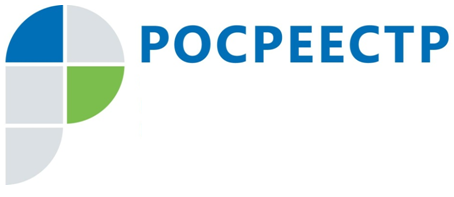 Результаты проведения Управлением Росреестра по Тульской области «горячей линии» по вопросам осуществления государственного геодезического надзора и лицензирования геодезический и картографической деятельностиУправлением Росреестра по Тульской области 17.04.2018 организована и проведена горячая линия по вопросам осуществления государственного геодезического надзора и лицензирования геодезической и картографической деятельности.В рамках, указанного мероприятия и.о. начальника отдела геодезии и картографии Управления Росреестра по Тульской области Ишутенко М.В. принято 3 звонка заинтересованных лиц. Граждан интересовали вопросы, связанные с лицензированием геодезической и картографической деятельности, а также вопросы, связанные с местоположением пунктов государственной геодезической сети (далее – ГГС) на земельных участках граждан.Гражданам было разъяснено, что под геодезическим пунктом понимается точка, особым образом закрепленная на местности (в грунте, на строении или другом искусственном сооружении) и являющаяся носителем координат, определенных геодезическим методомПостановлением Правительства Российской Федерации от 12.10.2016 № 1037 утверждены Правила установления охранных зон пунктов государственной геодезической сети, государственной нивелирной сети и государственной гравиметрической сети. Для каждого пункта ГГС устанавливается своя охранная зона. Границы охранной зоны пункта на местности представляют собой квадрат со стороной 4 метра, стороны которого ориентированы по сторонам света и центральной точкой которого является центр пункта ГГС.В пределах границ охранных зон пунктов запрещается без письменного согласования с Управлением Росреестра по Тульской области осуществление видов деятельности и проведение работ, которые могут повлечь повреждение или уничтожение наружных знаков пунктов, нарушить неизменность местоположения специальных центров пунктов или создать затруднения для использования пунктов по прямому назначению и свободного доступа к ним, а именно:а) убирать, перемещать, засыпать или повреждать составные части пунктов;б) проводить работы, размещать объекты и предметы, возводить сооружения и конструкции, которые могут препятствовать доступу к пунктам без создания необходимых для такого доступа проходов и подъездов;в) осуществлять горные, взрывные, строительные, земляные (мелиоративные) и иные работы, которые могут привести к повреждению или уничтожению пунктов;г) проводить работы, не обеспечивающие сохранность пунктов.Без согласования с Управлением Росреестра по Тульской области запрещается проведение следующих работ:а) снос объектов капитального строительства, на конструктивных элементах или в подвале которых размещены пункты;б) капитальный ремонт помещений, в которых размещены гравиметрические пункты.В пределах границ охранных зон пунктов независимо от формы собственности земельных участков, на которых такие охранные зоны пунктов установлены, разрешено осуществлять геодезические работы без согласования с собственниками и иными правообладателями указанных земельных участков.Кроме того, собственники, владельцы и пользователи земельных участков, на которых расположены геодезические пункты, обязаны уведомлять Управление обо всех случаях повреждения или уничтожения геодезических пунктов, а также предоставлять возможность подъезда (подхода) к геодезическим пунктам при проведении геодезических и картографических работ. Уничтожение, повреждение или снос пунктов государственных геодезических сетей влечет за собой ответственность, в соответствии со ст. 7.2 Кодекса Российской Федерации об административных правонарушениях и предусматривает наложение административного штрафа на граждан в размере от пяти тысяч до десяти тысяч рублей, на должностных лиц - от десяти тысяч до пятидесяти тысяч рублей, на юридических лиц - от пятидесяти тысяч до двухсот тысяч рублей.Так же было сообщено, что узнать местоположение пункта государственной геодезической сети возможно на «Публичной кадастровой карте» на портале Росреестра или запросив сведения из Единого государственного реестра недвижимости.